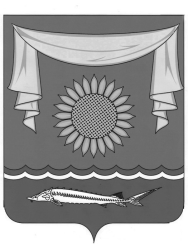 Администрация Новобессергеневского сельского поселенияРостовской областиПОСТАНОВЛЕНИЕс. Новобессергеневка30 декабря 2015г.				           		              	№  119Об утверждении Правил определения требований к закупаемым   Администрацией Новобессергеневского сельского поселения и подведомственными муниципальными бюджетными учреждениями отдельным видам товаров, работ, услуг (в том числе  предельных цен товаров, работ, услуг)   В соответствии с пунктом 2 части 4 статьи 19  Федерального закона от 05.04.2013 № 44-ФЗ  «О контрактной системе в сфере закупок товаров, работ, услуг для обеспечения государственных и муниципальных нужд», постановлением Правительства Российской Федерации от 02 сентября .  № 926 «Об утверждении  Общих правил определения требований  к закупаемым заказчиками отдельным видам товаров, работ, услуг (в том числе предельных цен товаров, работ, услуг)» и постановлением Администрация Новобессергеневского сельского поселения от 30.12.2015г № 117 «Об утверждение требований к порядку разработки и принятия правовых актов о нормировании в сфере закупок для обеспечения  муниципальных нужд Новобессергеневского сельского поселения, содержанию указанных актов и обеспечению их исполнения» Администрация Новобессергеневского сельского поселения п о с т а н о в л я е т:1. Утвердить Правила определения требований к закупаемым  Администрацией Новобессергеневского сельского поселения и подведомственными муниципальными бюджетными учреждениями отдельным видами товаров, работ, услуг (в том числе  предельных цен товаров, работ, услуг) согласно приложению.2. Постановление вступает в силу с 1 января 2016 г.3. Контроль за исполнением постановления оставляю за  собой.Глава Новобессергеневскогосельского поселения                                                             В.В.СердюченкоПравила определения требований к закупаемым Администрацией Новобессергеневского сельского поселения, в том числе подведомственными муниципальными бюджетными учреждениями видами товаров, работ, услуг ( в том числе  предельных цен товаров, работ, услуг)   1. Настоящие Правила устанавливают порядок определения требований к закупаемым Администрацией Новобессергеневского сельского поселения, в том числе подведомственными муниципальными бюджетными учреждениями отдельным видам товаров, работ, услуг (в том числе предельных цен товаров, работ, услуг)  (далее- Правила определения требований).Под видом товаров, работ, услуг в целях настоящих Общих правил понимаются виды товаров, работ, услуг, соответствующие 6-значному коду позиции по Общероссийскому классификатору продукции по видам экономической деятельности. 2. Требования к закупаемым Администрацией Новобессергеневского сельского поселения и подведомственными бюджетными учреждениями отдельным видам товаров, работ, услуг (в том числе предельные цены товаров, работ, услуг) утверждаются муниципальным органам в форме перечня отдельных видов товаров, работ, услуг, в отношении которых устанавливаются потребительские свойства (в том числе характеристики качества) и иные характеристики, имеющие влияние на цену отдельных видов товаров, работ, услуг (далее - ведомственный перечень).3.    Ведомственный перечень составляется по форме согласно приложению № 1 к настоящим Правилам определения требований на основании  обязательного перечня отдельных видов товаров, работ, услуг (в том числе предельных цен товаров, работ, услуг) и может содержать дополнительные сведения, не предусмотренные настоящими Правилами определения требований.В отношении отдельных видов товаров, работ, услуг, включенных в обязательный перечень, в ведомственном перечне определяются их потребительские свойства (в том числе качество) и иные характеристики (в том числе предельные цены указанных товаров, работ, услуг), если указанные свойства и характеристики не определены в обязательном перечне.Администрация Новобессергеневского сельского поселения в ведомственном перечне определяют значения характеристик (свойств) отдельных видов товаров, работ, услуг (в том числе предельные цены товаров, работ, услуг), включенных в обязательный перечень, в случае, если в обязательном перечне не определены значения таких характеристик (свойств) (в том числе предельные цены товаров, работ, услуг).4. Отдельные виды товаров, работ, услуг, не включенные в обязательный перечень, подлежат включению в ведомственный перечень при условии, если средняя арифметическая сумма значений следующих критериев превышает 20 процентов:а) доля расходов Администрации Новобессергеневского сельского поселения и муниципальных бюджетных учреждений на приобретение отдельного вида товаров, работ, услуг для обеспечения государственных нужд за отчетный финансовый год в общем объеме расходов Администрации Новобессергеневского сельского поселения и муниципальных бюджетных учреждений на приобретение товаров, работ, услуг за отчетный финансовый год;б) доля контрактов Администрации Новобессергеневского сельского поселения и муниципальных бюджетных учреждений на приобретение отдельного вида товаров, работ, услуг для обеспечения муниципальных нужд, заключенных в отчетном финансовом году, в общем количестве контрактов Администрации Новобессергеневского сельского поселения и муниципальных бюджетных учреждений на приобретение товаров, работ, услуг, заключенных в отчетном финансовом году.5. Администрация Новобессергеневского сельского поселения  при включении в ведомственный перечень отдельных видов товаров, работ, услуг, не указанных в обязательном перечне, применяют установленные пунктом 4 настоящих Правил критерии исходя из определения их значений в процентном отношении к объему осуществляемых Администрацией Новобессергеневского сельского поселения и муниципальными бюджетными учреждениями.6. В целях формирования ведомственного перечня Администрация Новобессергеневского сельского поселения вправе определять дополнительные критерии отбора отдельных видов товаров, работ, услуг и порядок их применения, не приводящие к сокращению значения критериев, установленных пунктом 4 настоящих Правил.7. Администрация Новобессергеневского сельского поселения при формировании ведомственного перечня вправе включить в него дополнительно:а) отдельные виды товаров, работ, услуг, не указанные в обязательном перечне и не соответствующие критериям, указанным в пункте 4 настоящих Правил;б) характеристики (свойства) товаров, работ, услуг, не включенные в обязательный перечень и не приводящие к необоснованным ограничениям количества участников закупки;в) значения количественных и (или) качественных показателей характеристик (свойств) товаров, работ, услуг, которые отличаются от значений, предусмотренных обязательным перечнем, и обоснование которых содержится в соответствующей графе приложения № 1 к настоящим Правилам, в том числе с учетом функционального назначения товара, под которым для целей настоящих Правил понимается цель и условия использования (применения) товара, позволяющие товару выполнять свое основное назначение, вспомогательные функции или определяющие универсальность применения товара (выполнение соответствующих функций, работ, оказание соответствующих услуг, территориальные, климатические факторы и другое).8. Значения потребительских свойств и иных характеристик (в том числе предельные цены) отдельных видов товаров, работ, услуг, включенных в ведомственный перечень, устанавливаются:а) с учетом категорий и (или) групп должностей работников Администрации Новобессергеневского сельского поселения и подведомственных муниципальных бюджетных учреждений, если затраты на их приобретение в соответствии с требованиями к определению нормативных затрат на обеспечение функций органа местного самоуправления и подведомственных муниципальных бюджетных учреждений  определяются с учетом категорий и (или) групп должностей работников;б) с учетом категорий и (или) групп должностей работников, если затраты на их приобретение в соответствии с требованиями к определению нормативных затрат не определяются с учетом категорий и (или) групп должностей работников, - в случае принятия соответствующего решения Администрацией Новобессергеневского сельского поселения.9. Дополнительно включаемые в ведомственный перечень отдельные виды товаров, работ, услуг должны отличаться от указанных в обязательном перечне отдельных видов товаров, работ, услуг кодом товара, работы, услуги в соответствии с Общероссийским классификатором продукции по видам экономической деятельности.10. Предельные цены товаров, работ, услуг устанавливаются Администрацией Новобессергеневского сельского поселения, если требованиями к определению нормативных затрат установлены нормативы цены на соответствующие товары, работы, услуги.Приложение № 1к Правилам определениятребований к закупаемым заказчикамиотдельным видам товаров, работ,услуг (в том числе предельныхцен товаров, работ, услуг)ВЕДОМСТВЕННЫЙ ПЕРЕЧЕНЬотдельных видов товаров, работ, услуг, в отношении которых устанавливаются потребительские свойства (в том числе характеристики качества) и иные характеристики, имеющие влияние на цену отдельных видов товаров, работ, услуг*Указывается в случае установления характеристик, отличающихся от значений, содержащихся в обязательном перечне отдельных видов товаров, работ, услуг, в отношении которых определяются требования к их потребительским свойствам (в том числе качеству) и иным характеристикам ( в том числе предельные цены товаров, работ, услуг).Приложение № 2к Правилам определениятребований к закупаемым заказчикамиотдельным видам товаров, работ,услуг (в том числе предельныхцен товаров, работ, услуг)ОБЯЗАТЕЛЬНЫЙ ПЕРЕЧЕНЬотдельных видов товаров, работ, услуг, их потребительские свойства и иные характеристики, а также значения таких свойств и характеристикПриложениек постановлению Администрации Новобессергеневского сельского поселенияот  30.12.2015г. №  211№ п.п.Код по ОКПДНаименование отдельных видов товаров, работ, услугЕдиница измеренияЕдиница измеренияТребования к качеству, потребительским свойствам и иным характеристикам (в том числе предельные цены) установленные Администрацией Новобессергеневского сельского поселенияТребования к качеству, потребительским свойствам и иным характеристикам (в том числе предельные цены) установленные Администрацией Новобессергеневского сельского поселенияТребования к качеству, потребительским свойствам и иным характеристикам (в том числе предельные цены) установленные заказчикомТребования к качеству, потребительским свойствам и иным характеристикам (в том числе предельные цены) установленные заказчикомТребования к качеству, потребительским свойствам и иным характеристикам (в том числе предельные цены) установленные заказчикомТребования к качеству, потребительским свойствам и иным характеристикам (в том числе предельные цены) установленные заказчиком№ п.п.Код по ОКПДНаименование отдельных видов товаров, работ, услугКод по ОКЕИНаиме-нованиеНаименование характери-стикиЗначение характери-стикиНаименование характери-стикиЗначение характери-стикиОбоснование отклонения значения характеристики Функциональное  значение (в том числе цель и использование (применение) )*1234567891011Отдельные виды товаров, работ, услуг, требования к потребительским свойствам (в том числе  качеству) и иным характеристикам, утвержденный Администрацией Новобессергеневского сельского поселенияОтдельные виды товаров, работ, услуг, требования к потребительским свойствам (в том числе  качеству) и иным характеристикам, утвержденный Администрацией Новобессергеневского сельского поселенияОтдельные виды товаров, работ, услуг, требования к потребительским свойствам (в том числе  качеству) и иным характеристикам, утвержденный Администрацией Новобессергеневского сельского поселенияОтдельные виды товаров, работ, услуг, требования к потребительским свойствам (в том числе  качеству) и иным характеристикам, утвержденный Администрацией Новобессергеневского сельского поселенияОтдельные виды товаров, работ, услуг, требования к потребительским свойствам (в том числе  качеству) и иным характеристикам, утвержденный Администрацией Новобессергеневского сельского поселенияОтдельные виды товаров, работ, услуг, требования к потребительским свойствам (в том числе  качеству) и иным характеристикам, утвержденный Администрацией Новобессергеневского сельского поселенияОтдельные виды товаров, работ, услуг, требования к потребительским свойствам (в том числе  качеству) и иным характеристикам, утвержденный Администрацией Новобессергеневского сельского поселенияОтдельные виды товаров, работ, услуг, требования к потребительским свойствам (в том числе  качеству) и иным характеристикам, утвержденный Администрацией Новобессергеневского сельского поселенияОтдельные виды товаров, работ, услуг, требования к потребительским свойствам (в том числе  качеству) и иным характеристикам, утвержденный Администрацией Новобессергеневского сельского поселенияОтдельные виды товаров, работ, услуг, требования к потребительским свойствам (в том числе  качеству) и иным характеристикам, утвержденный Администрацией Новобессергеневского сельского поселенияОтдельные виды товаров, работ, услуг, требования к потребительским свойствам (в том числе  качеству) и иным характеристикам, утвержденный Администрацией Новобессергеневского сельского поселения1.2.Дополнительный перечень отдельных видов товаров, работ, услуг, требования к потребительским свойствам (в том числе  качеству) и иным характеристикам, определенный муниципальным органомДополнительный перечень отдельных видов товаров, работ, услуг, требования к потребительским свойствам (в том числе  качеству) и иным характеристикам, определенный муниципальным органомДополнительный перечень отдельных видов товаров, работ, услуг, требования к потребительским свойствам (в том числе  качеству) и иным характеристикам, определенный муниципальным органомДополнительный перечень отдельных видов товаров, работ, услуг, требования к потребительским свойствам (в том числе  качеству) и иным характеристикам, определенный муниципальным органомДополнительный перечень отдельных видов товаров, работ, услуг, требования к потребительским свойствам (в том числе  качеству) и иным характеристикам, определенный муниципальным органомДополнительный перечень отдельных видов товаров, работ, услуг, требования к потребительским свойствам (в том числе  качеству) и иным характеристикам, определенный муниципальным органомДополнительный перечень отдельных видов товаров, работ, услуг, требования к потребительским свойствам (в том числе  качеству) и иным характеристикам, определенный муниципальным органомДополнительный перечень отдельных видов товаров, работ, услуг, требования к потребительским свойствам (в том числе  качеству) и иным характеристикам, определенный муниципальным органомДополнительный перечень отдельных видов товаров, работ, услуг, требования к потребительским свойствам (в том числе  качеству) и иным характеристикам, определенный муниципальным органомДополнительный перечень отдельных видов товаров, работ, услуг, требования к потребительским свойствам (в том числе  качеству) и иным характеристикам, определенный муниципальным органомДополнительный перечень отдельных видов товаров, работ, услуг, требования к потребительским свойствам (в том числе  качеству) и иным характеристикам, определенный муниципальным органом1.№ п.п.Код по ОКПДНаименование отдельных видов товаров, работ, услугТребования к качеству, потребительским свойствам и иным характеристикам (в том числе предельные цены)Требования к качеству, потребительским свойствам и иным характеристикам (в том числе предельные цены)Требования к качеству, потребительским свойствам и иным характеристикам (в том числе предельные цены)Требования к качеству, потребительским свойствам и иным характеристикам (в том числе предельные цены)Требования к качеству, потребительским свойствам и иным характеристикам (в том числе предельные цены)Требования к качеству, потребительским свойствам и иным характеристикам (в том числе предельные цены)Требования к качеству, потребительским свойствам и иным характеристикам (в том числе предельные цены)№ п.п.Код по ОКПДНаименование отдельных видов товаров, работ, услугНаименование характеристики Единица измеренияЕдиница измеренияЗначение характеристикиЗначение характеристикиЗначение характеристикиЗначение характеристики№ п.п.Код по ОКПДНаименование отдельных видов товаров, работ, услугНаименование характеристики Код по ОКЕИНаимено-ваниевысшаяглавнаяведущая, старшаяобслуживающий персонал (хоз. группа: комендант, водители, техслужащие и т.п.)123456789101.30.02.12Машины вычислительные электронные цифровые портативные массой не более  для автоматической обработки данных («лэптопы», «ноутбуки», «сабноутбуки»)Размер, тип экрана, вес, тип процессора, частота процессора,  размер оперативной памяти, объем накопителя, тип жесткого диска, оптический привод, наличие модулей Wi-Fi, Bluetooth, поддержки 3G,  (UMTS), тип видеоадаптера, время работы, операционная система, предустановленное   программное обеспечение, предельная цена2.30.02.15Машины вычислительные электронные цифровые прочие, содержащие или не содержащие в одном корпусе одно или два из следующих устройств для автоматической обработки данных:запоминающие устройства, устройства ввода, устройства вывода.Тип (моноблок/системный блок и монитор), размер экрана/монитора, тип процессора, частота процессора, размер оперативной памяти,  объем накопителя, тип жесткого диска, оптический привод,тип видеоадаптера, операционная система, предустановленное   программное обеспечение, предельная цена3.30.02.16Устройства ввода/вывода данных содержащие (не содержащие)  в одном корпусе запоминающие устройстваПояснения по товару: принтеры, сканеры, многофункциональные устройства (МФУ)Метод печати (струйный/лазерный для принтера/ МФУ), разрешение сканирования (для сканера/МФУ),  цветность (цветной/черно-белый), максимальный формат,  скорость печати/сканирования, наличие дополнительных модулей и интерфейсов (сетевой интерфейс, устройства чтения карт памяти и т.д.)4.32.20.11Аппаратура передающая для радиосвязи, радиовещания и телевидения. Пояснения по товару:телефоны мобильныеТип устройства (телефон/ смартфон) поддерживаемые стандарты, операционная система, время работы, метод управления (сенсорный/ кнопочный), количество SIM –карт, наличие модулей и интерфейсов ( Wi-Fi, Bluetooth. USB.GPS) стоимость годового владения оборудованием (включая договоры  технической поддержки, обслуживания, сервисные  договоры) из расчета на одного абонента (одну единицу трафика) в течение всего срока службы, предельная цена5.34.10.22Автомобили легковыеМощность двигателя, комплектация251Лошадиная силаНе более 2005.34.10.22Автомобили легковыепредельная цена383рубльНе более 2,0 млн.6.34.10.30Средства автотранспортные для перевозки 10 человек и болееМощность двигателя, комплектация7.36.11.11Мебель для сидения с металлическим каркасомМатериал каркаса (металл), обивочные материалыПредельное значение – кожа натуральная, возможные значения: искусственная кожа , мебельный (искусственный) мех, искусственная замша (микрофибра), тканьПредельное значение – искусственная замша (микрофибра) возможные значения: ткань, нетканые материалыПредельное значение – искусственная замша (микрофибра)  возможные значения: ткань, нетканые материалыПредельное значение –ткань, возможные значения: нетканые материалы8.36.11.12Мебель для сидения с деревянным каркасомМатериал каркаса (вид древесины)Предельное значение- древесина хвойных и мягко-лиственных пород: береза, лиственница, сосна, ельПредельное значение- древесина хвойных и мягко-лиственных пород: береза, лиственница, сосна, ельПредельное значение- древесина хвойных и мягко-лиственных пород: береза, лиственница, сосна, ельПредельное значение- древесина хвойных и мягко-лиственных пород: береза, лиственница, сосна, ель8.36.11.12Мебель для сидения с деревянным каркасомобивочные материалыПредельное значение – кожа натуральная, возможные значения: искусственная кожа, мебельный (искусственный) мех, искусственная замша (микрофибра), тканьПредельное значение – искусственная замша (микрофибра) возможные значения: ткань, нетканые материалыПредельное значение – искусственная замша (микрофибра)  возможные значения: ткань, нетканые материалыПредельное значение –ткань, возможные значения: нетканые материалы9.36.12.11Мебель металлическая для офисов, административных помещений, учебных заведений, учреждений культуры и т.п.материал (металл)10.36.12.12Мебель деревянная для офисов, административных помещений, учебных заведений, учреждений культуры и т.п.материал (вид древесины)Предельное значение- древесина хвойных и мягко-лиственных пород: береза, лиственница, сосна, ельПредельное значение- древесина хвойных и мягко-лиственных пород: береза, лиственница, сосна, ельПредельное значение- древесина хвойных и мягко-лиственных пород: береза, лиственница, сосна, ельПредельное значение- древесина хвойных и мягко-лиственных пород: береза, лиственница, сосна, ель